diso.ruСВИДЕТЕЛЬСТВО№ 31850Подтверждает, чтоДерябина Лариса ВЛАДИМИРОВНАпринял(ла) участие в вебинаре (1 час) на темуЛестница интеллекта: инструменты для прокачки мышления на разных возрастных этапахМесто работы: МКДОУ "Детский сад "Им. 1 Мая" Должность: Воспитатель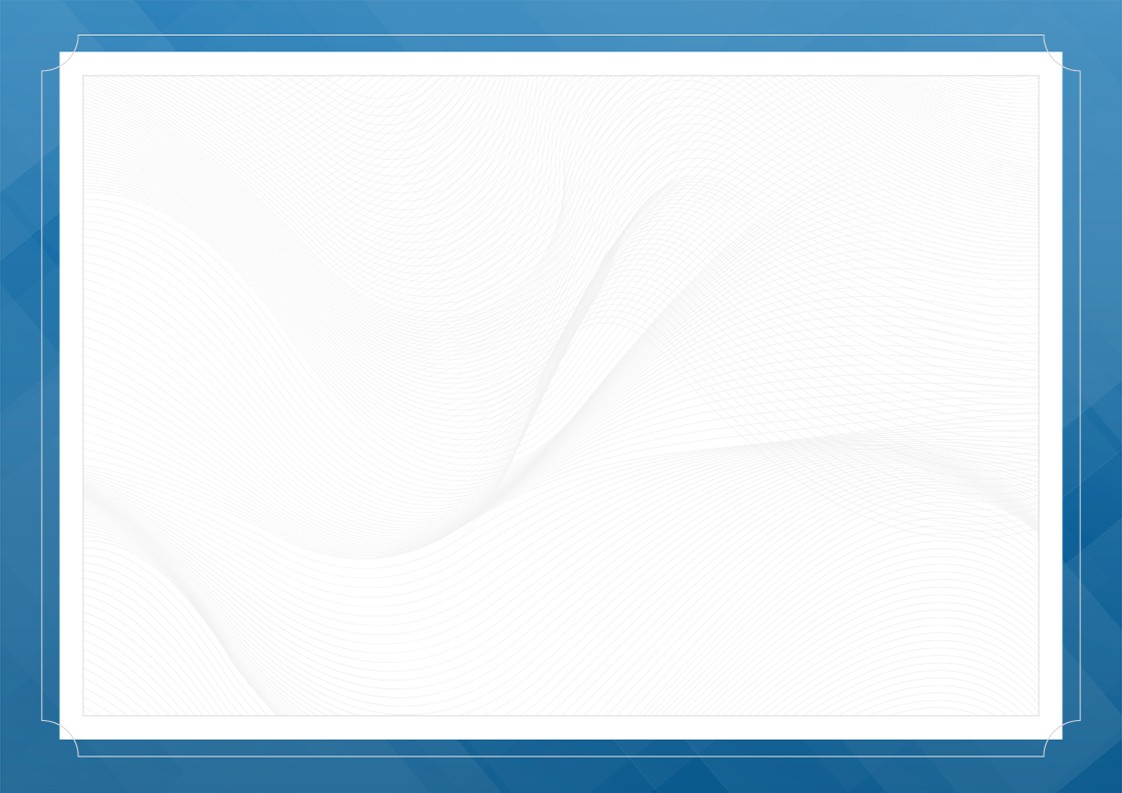 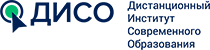 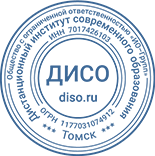 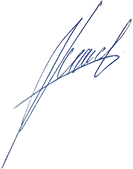 16 апреля 2020Максименков А.А. Директор ООО «ИО-Групп» Дисо